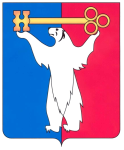 РОССИЙСКАЯ ФЕДЕРАЦИЯКРАСНОЯРСКИЙ КРАЙНОРИЛЬСКИЙ ГОРОДСКОЙ СОВЕТ ДЕПУТАТОВР Е Ш Е Н И ЕО внесении изменений в решение Норильского городского Совета депутатов                      от 21.09.2021 № 30/5-696 «Об утверждении Положения о муниципальном контроле в сфере благоустройства на территории муниципального образования город Норильск»В соответствии с Уставом городского округа город Норильск Красноярского края, Норильский городской Совет депутатовРЕШИЛ:1. Внести в Положение о муниципальном контроле в сфере благоустройства на территории муниципального образования город Норильск, утвержденное решением Норильского городского Совета депутатов от 21.09.2021 № 30/5-696 (далее – Положение), следующие изменения:1.1. Абзац второй пункта 1.1 Положения изложить в следующей редакции:	«К отношениям, связанным с осуществлением муниципального контроля, применяются положения Федерального закона от 31.07.2020 № 248-ФЗ                    «О государственном контроле (надзоре) и муниципальном контроле в Российской Федерации» (далее - Федеральный закон № 248-ФЗ) с учетом особенностей, установленных статьей 13 Федерального закона от 13.07.2020 № 193-ФЗ                  «О государственной поддержке предпринимательской деятельности                             в Арктической зоне Российской Федерации» и Постановлением Правительства РФ от 10.03.2022 № 336 «Об особенностях организации и осуществления государственного контроля (надзора), муниципального контроля».           1.2. Приложение 2 к Положению изложить в редакции согласно приложению к настоящему решению.2. Контроль исполнения настоящего решения возложить на председателя постоянной комиссии Городского Совета по городскому хозяйству Сербина Р.О.3. Настоящее решение вступает в силу через десять дней со дня его официального опубликования в газете «Заполярная правда».Приложение 2к Положениюо муниципальном контролев сфере благоустройствана территории муниципальногообразования город Норильск,утвержденномуРешениемНорильского городскогоСовета депутатовот ____________ г. № 30/5-696ПЕРЕЧЕНЬИНДИКАТОРОВ РИСКА НАРУШЕНИЯ ОБЯЗАТЕЛЬНЫХ ТРЕБОВАНИЙ,ПРОВЕРЯЕМЫХ В РАМКАХ ОСУЩЕСТВЛЕНИЯ МУНИЦИПАЛЬНОГО КОНТРОЛЯИндикатором риска нарушения обязательных требований, используемых при осуществлении муниципального контроля в сфере благоустройства на территории муниципального образования город Норильск, является:1) Трехкратный и более рост количества обращений за единицу времени (квартал) в сравнении с предшествующим аналогичным периодом и (или)                    с аналогичным периодом предшествующего календарного года, поступивших         в адрес Контрольного органа от граждан  (поступивших способом, позволяющим установить личность обратившегося гражданина) или организаций, информации от органов государственной власти, органов местного самоуправления, из средств массовой информации, информационно-телекоммуникационной сети Интернет, государственных информационных систем по вопросам, урегулированным Правилами благоустройства._______ 2023 года№ _______Председатель Городского Совета                               А.А. Пестряков                            Глава города Норильска               Д.В. Карасев